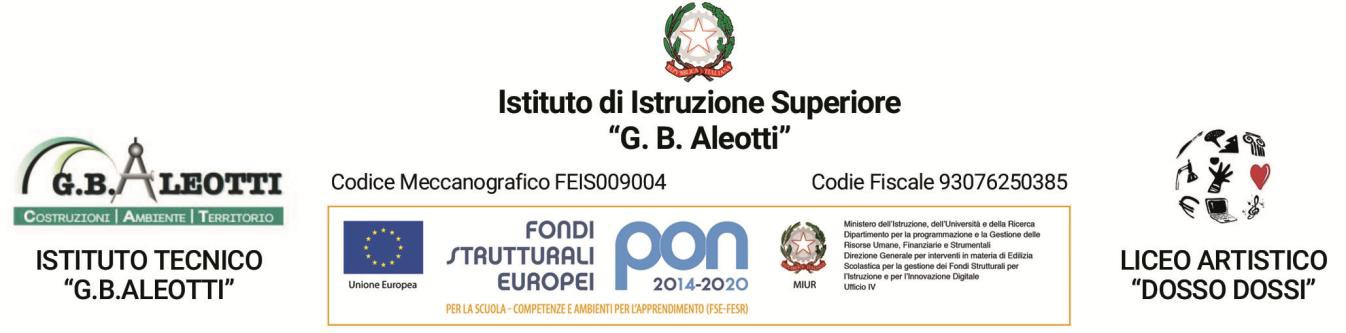 Ferrara, 23 Settembre 2019COMUNICAZIONE N.A tutti i docenti coordinatori di classee p.c. Al personale ATAOggetto: Incontro dirigente scolastico con coordinatori di classeSi comunica che venerdì 27 settembre alle ore 15.00 presso l’aula magna di via Ravera 11 il Dirigente Scolastico incontrerà i docenti coordinatori di classe per un confronto sulle loro funzioni e definizione del loro incarico.Si chiede inoltre ai coordinatori delle classi seconde del Liceo dell’anno scolastico 2017/2018 diredigere un profilo della loro classe da consegnare ai coordinatori delle attuali classi terze.Cordiali saluti.IL DIRIGENTE SCOLASTICO Francesco BorcianiSezioni associate:	G.B. Aleotti // Codice Mec. FETL00901R // Via C. Ravera 11, 44122 Ferrara // Tel. 0532.94058Dosso Dossi // Codice Mec. FESD009011sede: Via Bersaglieri del Po 25/b, 44121 Ferrara // Tel. 0532.207416 succursale: Via De’ Romei 5, 44121 Ferrara // Tel. 0532.241812www.aleottidosso.gov.it // feis009004@istruzione.it